 ZLÍNSKÝ KRAJSKÝ  FOTBALOVÝ  SVAZ 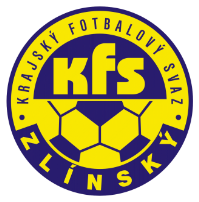 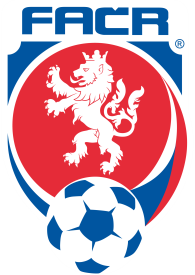 Hradská 854, 760 01 ZLÍN       Tel: 577 019 393Email: lukas@kfszlin.cz  
__________________________________________________________________________Rozhodnutí disciplinární komise  Zlínského KFS ze dne 16. září 2020Vobořil Václav	- 93050934 – FC Val.Příkazy – ZČN na 1 SU od 13.9.2020, poplatek 200,- KčDŘ FAČR § 46/1 – vyloučení pro druhé napomenutí		Kreisl Daniel - 02100955	 - FK Ostrožská Nová Ves - ZČN na 1 SU od 14.9.2020, poplatek 200,- KčDŘ FAČR § 46/1 – vyloučení pro druhé napomenutí		Brázdil Radim – 70090151 – TJ SOKOL Jankovice – pokuta 1.500,- Kč, poplatek 200,- KčDŘ FAČR § 45/1 – pohoršující, urážlivé nebo ponižující chování vůči delegovaným osobám		Mouka Patrik – 96010634 – SK Tlumačov - ZČN na 1 SU od 14.9.2020, poplatek 200,- KčDŘ FAČR § 46/1 – vyloučení pro druhé napomenutí			Zpěvák Šimon - 	03080641 - SK Baťov - ZČN na 1 SU od 13.9.2020, poplatek 100,- KčDŘ FAČR § 46/1 – vyloučení pro druhé napomenutí			Kováč Pavel – 87060913 – TJ Nedachlebice - ZČN na 1 SU od 14.9.2020, poplatek 200,- KčDŘ FAČR § 46/1 – vyloučení pro druhé napomenutí			Kadlček Radek	- 84061452 – FK Dol. Němčí – ZČN na 1 SU od 14.9.2020, poplatek 200,- KčDŘ FAČR § 43/1 – narušení řádného průběhu hry		Kroutilík Boris – 81090338 – FC 	Koryčany – pokuta 1.000,- Kč, poplatek 200,- KčDŘ FAČR § 45/1, § 20/2d – pohoršující, urážlivé nebo ponižující chování vůči delegovaným osobám			Hruška Petr – 99011033 – TJ Sokol Hovězí – ZČN na 3 SU od 14.9.2020, poplatek 200,- KčDŘ FAČR § 45/1 – pohoršující, urážlivé nebo ponižující chování vůči delegovaným osobám				Grygar Jakub - 	89120825 – TJ Jiskra Krhová - ZČN na 1 SU od 14.9.2020, poplatek 200,- KčDŘ FAČR § 46/1 – vyloučení pro druhé napomenutí				Lysák Josef – 91040594 – SK Bylnice – ZČN na 4 SU od 13.9.2020, poplatek 200,- KčDŘ FAČR § 45/1 – pohoršující, urážlivé nebo ponižující chování vůči delegovaným osobám			Jurečka Filip – 90121197 – FC Dol. Bečva – ZČN na 3 SU od 14.9.2020, poplatek 200,- KčDŘ FAČR § 48/1 – tělesné napadení		Novák Patrik – 92080809 – FC Brumov B - ZČN na 1 SU od 14.9.2020, poplatek 200,- KčDŘ FAČR § 46/1 – vyloučení pro druhé napomenutí			SK Baťov 1930 – 7240401 – pokuta 200,- Kč, poplatek 300,- KčDŘ FAČR § 66/1b – nesportovní chování fanouškůJuřík Zdeněk – 80020114 – FC Morkovice – pokuta 1.000,- Kč, poplatek 100,- KčDŘ FAČR § 50/3 – neoprávněné nastoupení k utkání – ved. družstvaFC Morkovice – 7210251 – FC Morkovice – piokuta 1.000,- Kč, poplatek 100,- KčDŘ FAČR § 50/3 – neoprávněné nastoupení k utkání, kontumace utkání KS st. žáci sk. B Dol. Němčí – Morkovice 3:0 kont. 							Zdeněk Kadlček							předseda DK Zl KFS